Public Works Department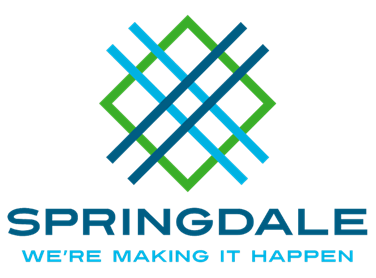 Streets and Public Facilities269 East Randall Wobbe LaneSpringdale, Arkansas 72764479.750.8135===================================================================Traffic Committee AgendaOctober 7, 2020 @ 1:30 PMCity Council Chambers Review of September minutes. - The possibility of placing a gate on Kennesaw at Palasades Ave. to alleviate the speeding issue on Buckhead Avenue. We will need to identify the affected residents to find out who needs to sign the petition for the gate. A request for a No Parking sign to be placed across from his driveway by Raymond Richmond, 304 S. Main Street. -A no parking sign will be placed. A request to mitigate vehicle parking on Dicksmith Street by Jonathan Castillo, 1077 Dicksmith Street. No parking signs have been placed. A request for a No Outlet sign on Yeager Road by Melissa Autry. - A sign will be placed. A request for a No Truck sign at the corner of Apple Meadows and Old Wire Road. - A sign will be placed. A request for Cross Traffic signage at Dodd Avenue by Melissa Scalph. -A sign is not warranted at this time. A request for additional No Parking signage along Shipley south of Sunset/ 412 by Jim Reed. No parking signs will be placed on the west side of the road. A discussion of the traffic signals at the intersections of Don Tyson and 48th street and Don Tyson and I-49 northbound exit by Ken Roetzel. Kurt has lagged the left turn lane at this area. A discussion of speeding on Maple Drive by Jennifer Matsubaura. Will be added to the speed sign waiting list. A discussion of speeding on Turner by Lisa Ecke. - A speed sign will be placed and there will be a trail counter placed once it is free. A discusson of speeding within the Belmont Neighborhood by Hannah Ree Howell. Will be added to the speed sign waiting list.A discussion of speeding along Commons Avenue by Brandon Cobler. Will be added to the speed sign waiting list.A discussion of speeding between Turner and Lakeview by Herb Crum. - This is covered under Lisa Eckes item.A discussion of speeding and a request for additional speed limit signage on New Hope Road between 56th Street South and HWY 112.  Will be added to the speed sign waiting list.A discussion of speeding on Candy Apple and a request for more speed limit signs by Reiner Karshmer. Will be added to the speed sign waiting list.Follow up for the Bayyari turning lane by Alan Athey, Springdale School District. The turning lane had previously been approved, but the lane has not yet been built. A request for crosswalks at Hellstern Middle school by Alan Athey, Springdale School District. Would like to add flashing lights on top of the school zone signs. An additional push button for the crossing area on the seventh grade pick up side. The school would be willing to block out a 3D crosswalk if the City will come out and paint. The request for school zone signs for approaching, entering, and existing. Move the discussion forward as a budget discussion for a push button pedestrian crossing and flashing beacons on the school zone signs. The School district will be willing to assist to get the 3D crosswalks in front of Hellstern Middle School. 